Nové jízdní řády veřejné linkové dopravy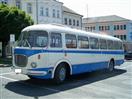 Ode dne 1.1.2018 jsou platné nové jízdní řády veřejné linkové dopravy.Dle sdělení Koordinátora integrovaného dopravního systému Olomouckého kraje je možné na webové adrese:www.kidsok.czseznámit se s novými jízdními řády veřejné linkové dopravy platnými ode dne 1.1.2018.